 		UNIVERSIDAD NACIONAL 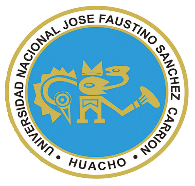 “JOSÉ FAUSTINO SÁNCHEZ CARRIÓN”VICERRECTORADO ACADÉMICOMODELO DE SYLLABUS PARA CLASES VIRTUALES EN LA UNJFSCFACULTAD DE EDUCACIÓNESCUELA PROFESIONAL  TECNOLOGICA DE CONSTRUCIONES METALICAS.DATOS GENERALESDESCRIPCIÓN Y SUMILLA DEL CURSOEl desarrollo del curso de Antroposociología de la educación es el estudio y reflexión sobre el hombre y el modelo humanidad que se pretende formar a partir de la educación. La actividad educativa es social, y es por esta razón porque los alumnos deben ser capaces de interpretar el carácter de su comunidad y sociedad en su conjunto, de sus interrelaciones de los miembros que la confirman o con las cuales se interrelacionan, la estructura funcional de las familias, su cultura y pluriculturalidad de los pueblos, con el fin de realizar una actividad educativa que responda a los intereses de la realidad; específicamente de los hombres, objetos de la educación, logrando en ellos capacidades que le permitan desenvolverse como ciudadano.COMPETENCIA GENERAL DEL CURSO        Analiza e interpreta los fundamentos antropológicos y sociológicos de la educación. La relación directa que existe entre el docente y la sociedad, debido a que la educación tiene carácter social y la caracterización de la educación como sistema en donde se establezca los lineamientos políticos sociales e ideológicos de un país.Determinar el perfil y el rol social del futuro docente, tratando de identificarlo como agente social de la acción educativa quien debe estar capacitado profesionalmente, para promover, orientar, liderar, etc., la acción educativa. CAPACIDADES AL FINALIZAR EL CURSOINDICADORES DE CAPACIDADES AL FINALIZAR EL CURSODESARROLLO DE LAS UNIDADES DIDÁCTICAMATERIALES EDUCATIVOS Y OTROS RECURSOS  DIDÁCTICOSMEDIOS Y PLATAFORMAS VIRTUALES         Casos prácticosPizarra interactivaGoogle MeetRepositorios de datosMEDIOS INFORMATICOS:ComputadoraTabletCelulares Internet.EVALUACIÓN:La Evaluación es inherente al proceso de enseñanza aprendizaje y será continua y permanente. Los criterios de evaluación son de conocimiento, de desempeño y de producto.Evidencias de Conocimiento.La Evaluación será a través de pruebas escritas y orales para el análisis y autoevaluación. En cuanto al primer caso, medir la competencia a nivel interpretativo, argumentativo y propositivo, para ello debemos ver como identifica (describe, ejemplifica, relaciona, reconoce, explica, etc.); y la forma en que argumenta (plantea una afirmación, describe las refutaciones en contra de dicha afirmación, expone sus argumentos contra las refutaciones y llega a conclusiones) y la forma en que propone a través de establecer estrategias, valoraciones, generalizaciones, formulación de hipótesis, respuesta a situaciones, etc.En cuanto a la autoevaluación permite que el estudiante reconozca sus debilidades y fortalezas para corregir o mejorar.Las evaluaciones de este nivel serán de respuestas simples y otras con preguntas abiertas para su argumentación.Evidencia de Desempeño.Esta evidencia pone en acción recursos cognitivos, recursos procedimentales y recursos afectivos; todo ello en una integración que evidencia un saber hacer reflexivo; en tanto, se puede verbalizar lo que se hace, fundamentar teóricamente la práctica y evidenciar un pensamiento estratégico, dado en la observación en torno a cómo se actúa en situaciones impredecibles.La evaluación de desempeño se evalúa ponderando como el estudiante se hace investigador aplicando los procedimientos y técnicas en el desarrollo de las clases a través de su asistencia y participación asertiva.Evidencia de Producto.Están implicadas en las finalidades de la competencia, por tanto, no es simplemente la entrega del producto, sino que tiene que ver con el campo de acción y los requerimientos del contexto de aplicación.La evaluación de producto de evidencia en la entrega oportuna de sus trabajos parciales y el trabajo final.Además, se tendrá en cuenta la asistencia como componente del desempeño, el 30% de inasistencia inhabilita el derecho a la evaluación.Siendo el promedio final (PF), el promedio simple de los promedios ponderados de cada módulo (PM1, PM2, PM3, PM4)BIBLIOGRAFÍA Unidad didáctica IELSA NAVARRO PEÑA, ADRIAN SOTO ALCANTARA. corrientes pedagógicas contemporáneas en el avance científico del conocimiento.2007UNIVERSIDAD JOSE FAUSTINO SANCHEZ CARRION, sociología de la familia  peruana. 2004.LUIS VARGAS TARRILLO. Sociología de la educación peruana. 2006.      Unidad didáctica II.ELSA NAVARRO PEÑA, ADRIAN SOTO ALCANTARA. corrientes pedagógicas contemporáneas en el avance científico del conocimiento.2007UNIVERSIDAD JOSE FAUSTINO SANCHEZ CARRION, sociología de la familia  peruana. 2004.LUIS VARGAS TARRILLO. Sociología de la educación peruana. 2006.     Unidad didáctica III.ELSA NAVARRO PEÑA, ADRIAN SOTO ALCANTARA. corrientes pedagógicas contemporáneas en el avance científico del conocimiento.2007UNIVERSIDAD JOSE FAUSTINO SANCHEZ CARRION, sociología de la familia  peruana. 2004.LUIS VARGAS TARRILLO. Sociología de la educación peruana. 2006.    Unidad didáctica IV.ELSA NAVARRO PEÑA, ADRIAN SOTO ALCANTARA. corrientes pedagógicas contemporáneas en el avance científico del conocimiento.2007UNIVERSIDAD JOSE FAUSTINO SANCHEZ CARRION, sociología de la familia  peruana. 2004.LUIS VARGAS TARRILLO. Sociología de la educación peruana. 2006.Huacho, julio del 2020 Línea de CarreraFormación BásicaSemestre Académico2020 – ICódigo del Curso301Créditos03Horas Semanales Hrs. Totales: 04         Teóricas 02  Practicas 02CicloVSecciónUNICAApellidos y Nombres del DocenteDr. WILDER HUERTA FALCÓN.Correo InstitucionalWhuerta@Unjdfsc.Edu.Pe.N° De Celular993604610N° DE UNIDADCAPACIDAD DE LA UNIDAD DIDÁCTICANOMBRE DE LA UNIDAD DIDÁCTICASEMANASIAnaliza e interpreta el significado, características, objeto, campo, y  funciones de la antroposociología de la educación. Planteamientos generales  de la antroposociología de la educación 1-2-3-4IIAnaliza e interpreta el significado, campo, funciones, y tareas de la sociología de la educación Educación y sociedad 5-6-7-8IIIAnaliza e interpreta los enfoques y corrientes antropológicas que explican la naturaleza y destino del ser humano, la cultura y la educación.Proceso del desarrollo histórico - social de la educación.9-10-11-12IVAnaliza e interpreta los enfoques y corrientes sociológicas que explican la educación.El docente y la sociedad. 13-14-15-16N°INDICADORES DE CAPACIDAD AL FINALIZAR EL CURSO1Interpreta el significado etimológico de la palabra antropología y sociología.2Expone con claridad la definición, características principales con base al análisis de la información pertinente.3Describe lo relacionado a la antropología,  la sociología y educación en sus diferentes procesos históricos de su desarrollo.4Señala los componentes de la educación y la sociedad, características, niveles o tipos de conocimiento previo análisis de frentes diversos comportamientos de los individuos de la sociedad.5Describe el objeto de estudio de sociología de la educación. 6Expone con claridad su apreciación sobre la educación en la sociedad primitiva, esclavista, feudal, capitalista, y moderna.7Fundamenta de manera clara las funciones antroposociología de la educación como fenómeno social, practica social, estructura social, desarrollo social, y ente socializador.8Plantea con claridad sus apreciaciones sobre el perfil del docente desde el punto de vista social, y su rol como: promotor social, orientador, líder, comunicador social, agente democratizador, etc.9Explica de modo coherente su entender y posición sobre las posturas y problemática del magisterio peruano.CAPACIDAD DE LA UNIDAD DIDÁCTICA I:CAPACIDAD DE LA UNIDAD DIDÁCTICA I:CAPACIDAD DE LA UNIDAD DIDÁCTICA I:Analiza e interpreta el significado, características, objeto, campo y  funciones de la antroposociología de la educación.Analiza e interpreta el significado, características, objeto, campo y  funciones de la antroposociología de la educación.Analiza e interpreta el significado, características, objeto, campo y  funciones de la antroposociología de la educación.Analiza e interpreta el significado, características, objeto, campo y  funciones de la antroposociología de la educación.SEM.CONTENIDOSCONTENIDOSCONTENIDOSCONTENIDOSESTRATEGIA DIDÁCTICAINDICADORES DE LOGRO DE CAPACIDADPLANTEAMIENTOS  GENERALES  SOBRE  LA  ANTROPOSOCIOLOGÍA  DE  LA  EDUCACIÓNSEM.CONCEPTUALPROCEDIMENTALPROCEDIMENTALACTITUDINALESTRATEGIA DIDÁCTICAINDICADORES DE LOGRO DE CAPACIDADPLANTEAMIENTOS  GENERALES  SOBRE  LA  ANTROPOSOCIOLOGÍA  DE  LA  EDUCACIÓN1Etimología de la palabra antropología y sociología.Análisis de la etimología de la palabra antropología y sociología.Análisis de la etimología de la palabra antropología y sociología.Interés por entender el significado etimológico y las definiciones del término antropología y sociología.Motivación al inicio de la cada sesión.Exposición y Debate Exposición y Debate Interpreta el significado etimológico de la palabra antropología y sociología, previo análisis.PLANTEAMIENTOS  GENERALES  SOBRE  LA  ANTROPOSOCIOLOGÍA  DE  LA  EDUCACIÓN2Definición de antropología y sociología .Análisis y comparación de las definiciones de antropología y sociología..Análisis y comparación de las definiciones de antropología y sociología..Interés por entender el significado etimológico y las definiciones del término antropología y sociología.Motivación al inicio de la cada sesión.Exposición y Debate Exposición y Debate Expone con claridad, la definición, características principales y disciplinas sociológicas, con base al análisis de la información pertinente.PLANTEAMIENTOS  GENERALES  SOBRE  LA  ANTROPOSOCIOLOGÍA  DE  LA  EDUCACIÓN3La antroposociología de la educación sus relaciones y aplicaciones.Debate grupal y plenario sobre las características y desarrollo de la sociología educativa.Debate grupal y plenario sobre las características y desarrollo de la sociología educativa.Participación activa en el debate para conocer las características de la sociología de la educación.Motivación al inicio de la cada sesión.Exposición y Debate Exposición y Debate Expone con claridad, la definición, características principales y disciplinas sociológicas, con base al análisis de la información pertinente.PLANTEAMIENTOS  GENERALES  SOBRE  LA  ANTROPOSOCIOLOGÍA  DE  LA  EDUCACIÓN4La sociología y sus relaciones con las demás ciencias sociales.La sociología aplicada o especial.Realizar un análisis sobre la sociología y su relación con educación y el hombre.Realizar un análisis sobre la sociología y su relación con educación y el hombre.Debates sobre otras ciencias que se relacionan con la antroposociología educativa..Motivación al inicio de la cada sesión.Exposición y Debate Exposición y Debate Describe lo relacionado a la interrelación pertinente entre la antropología sociología y educación.PLANTEAMIENTOS  GENERALES  SOBRE  LA  ANTROPOSOCIOLOGÍA  DE  LA  EDUCACIÓNMotivación al inicio de la cada sesión.Exposición y Debate Exposición y Debate PLANTEAMIENTOS  GENERALES  SOBRE  LA  ANTROPOSOCIOLOGÍA  DE  LA  EDUCACIÓNPLANTEAMIENTOS  GENERALES  SOBRE  LA  ANTROPOSOCIOLOGÍA  DE  LA  EDUCACIÓNEVALUACIÓN DE LA UNIDAD DIDÁCTICAEVALUACIÓN DE LA UNIDAD DIDÁCTICAEVALUACIÓN DE LA UNIDAD DIDÁCTICAEVALUACIÓN DE LA UNIDAD DIDÁCTICAEVALUACIÓN DE LA UNIDAD DIDÁCTICAEVALUACIÓN DE LA UNIDAD DIDÁCTICAEVALUACIÓN DE LA UNIDAD DIDÁCTICAPLANTEAMIENTOS  GENERALES  SOBRE  LA  ANTROPOSOCIOLOGÍA  DE  LA  EDUCACIÓNEvidencia de conocimientosEvidencia de conocimientosEvidencia  de productoEvidencia  de productoEvidencia  de productoEvidencia de desempeño.Evidencia de desempeño.UNIDAD IPrueba escrita de 10 preguntas relacionadas con los aspectos de la naturaleza de la filosofía, el conocimiento y la ciencia.Prueba escrita de 10 preguntas relacionadas con los aspectos de la naturaleza de la filosofía, el conocimiento y la ciencia.Debates sobre la antropología, sociología y educación. Debates sobre la antropología, sociología y educación. Debates sobre la antropología, sociología y educación. Domina los procesos y/o procedimientos para elaborar resúmenes de informaciones bibliográficas; participa activamente en los debates para esclarecer los subtemas.Domina los procesos y/o procedimientos para elaborar resúmenes de informaciones bibliográficas; participa activamente en los debates para esclarecer los subtemas.CAPACIDAD DE LA UNIDAD DIDÁCTICA II:CAPACIDAD DE LA UNIDAD DIDÁCTICA II:CAPACIDAD DE LA UNIDAD DIDÁCTICA II: Señala los componentes de la educación y la sociedad, características, niveles o tipos de conocimiento previo análisis de frentes diversos comportamientos de los individuos de la sociedad. Señala los componentes de la educación y la sociedad, características, niveles o tipos de conocimiento previo análisis de frentes diversos comportamientos de los individuos de la sociedad. Señala los componentes de la educación y la sociedad, características, niveles o tipos de conocimiento previo análisis de frentes diversos comportamientos de los individuos de la sociedad. Señala los componentes de la educación y la sociedad, características, niveles o tipos de conocimiento previo análisis de frentes diversos comportamientos de los individuos de la sociedad. Señala los componentes de la educación y la sociedad, características, niveles o tipos de conocimiento previo análisis de frentes diversos comportamientos de los individuos de la sociedad.SEM.CONTENIDOSCONTENIDOSCONTENIDOSCONTENIDOSEstrategia didácticaEstrategia didácticaIndicadores de Logro de capacidadEDUCACION Y SOCIEDAD.SEM.CONCEPTUALPROCEDIMENTALPROCEDIMENTALACTITUDINALEstrategia didácticaEstrategia didácticaIndicadores de Logro de capacidadEDUCACION Y SOCIEDAD.1El objeto de estudio de la antroposociología de la educaciónProblemática de la sociología de la educación.Investigación y síntesis de la antroposociología de la educación relacionada a la sociología educativa.Investigación y síntesis de la antroposociología de la educación relacionada a la sociología educativa.Actitud y esmero para recopilar datos de la realidad social en el ámbito educativo.. motivación al inicio de cada sesión Exposición y debate Exposición y debate motivación al inicio de cada sesión Exposición y debate Exposición y debate Plantea con claridad depreciaciones sobre la realidad educativa en el Perú. EDUCACION Y SOCIEDAD.2La educación -  fenómeno social. El proceso educativo como practica social.El objeto del quehacer educativo.Investigación a las localidades e instituciones de formación educativa en la región. Investigación a las localidades e instituciones de formación educativa en la región. Dedicación para comentar la naturaleza de Dios. motivación al inicio de cada sesión Exposición y debate Exposición y debate motivación al inicio de cada sesión Exposición y debate Exposición y debate Explica desde su posición sobre su formación educativa en la secundaria comparándola con la actual. EDUCACION Y SOCIEDAD.3El  problema fundamental de la educación. Educación, y socialización, Educación y estructura social.Debate grupal sobre la educación  y la estructura social en el Perú.Debate grupal sobre la educación  y la estructura social en el Perú.Participación activa en el debate.  motivación al inicio de cada sesión Exposición y debate Exposición y debate motivación al inicio de cada sesión Exposición y debate Exposición y debate Fundamenta de modo coherente sobre la importancia de una buena educación y de la inversión del estado.EDUCACION Y SOCIEDAD.4La educación y la actividad productiva.Educación, estado y política.Educación e ideología.Educación y cultura.Educación y clases sociales.Debate grupal y plenario sobre la educación el estado la cultura e ideología en la educación peruana.Debate grupal y plenario sobre la educación el estado la cultura e ideología en la educación peruana.Investigar sobre los avances en el ámbito educativo y el presupuesto asignado a sector educativo.motivación al inicio de cada sesión Exposición y debate Exposición y debate motivación al inicio de cada sesión Exposición y debate Exposición y debate Haber conocimiento posturas sobre el estado y la educación.EDUCACION Y SOCIEDAD.EVALUACIÓN DE LA UNIDAD DIDÁCTICAEVALUACIÓN DE LA UNIDAD DIDÁCTICAEVALUACIÓN DE LA UNIDAD DIDÁCTICAEVALUACIÓN DE LA UNIDAD DIDÁCTICAEVALUACIÓN DE LA UNIDAD DIDÁCTICAEVALUACIÓN DE LA UNIDAD DIDÁCTICAEVALUACIÓN DE LA UNIDAD DIDÁCTICAEVALUACIÓN DE LA UNIDAD DIDÁCTICAEDUCACION Y SOCIEDAD.Evidencia de conocimientosEvidencia de conocimientosEvidencia  de productoEvidencia  de productoEvidencia  de productoEvidencia de desempeño.Evidencia de desempeño.Evidencia de desempeño.UNIDAD IIPrueba escrita de 10 a más preguntas elaboradas de acuerdo a los contenidos de la unidad. Prueba escrita de 10 a más preguntas elaboradas de acuerdo a los contenidos de la unidad. Presenta mapas conceptuales de la educación peruana  y análisis de las posiciones relacionadas a educación.Presenta mapas conceptuales de la educación peruana  y análisis de las posiciones relacionadas a educación.Presenta mapas conceptuales de la educación peruana  y análisis de las posiciones relacionadas a educación.Demuestra dominios con los procesos y procedimientos en la elaboración de mapas conceptuales.     Demuestra dominios con los procesos y procedimientos en la elaboración de mapas conceptuales.     Demuestra dominios con los procesos y procedimientos en la elaboración de mapas conceptuales.     OCAPACIDAD DE LA UNIDAD DIDÁCTICA III:CAPACIDAD DE LA UNIDAD DIDÁCTICA III:CAPACIDAD DE LA UNIDAD DIDÁCTICA III:Expone con claridad su apreciación sobre la educación en la sociedad primitiva, esclavista, feudal, capitalista, y moderna.Expone con claridad su apreciación sobre la educación en la sociedad primitiva, esclavista, feudal, capitalista, y moderna.Expone con claridad su apreciación sobre la educación en la sociedad primitiva, esclavista, feudal, capitalista, y moderna.Expone con claridad su apreciación sobre la educación en la sociedad primitiva, esclavista, feudal, capitalista, y moderna.Expone con claridad su apreciación sobre la educación en la sociedad primitiva, esclavista, feudal, capitalista, y moderna.OSEM.CONTENIDOSCONTENIDOSCONTENIDOSCONTENIDOSEstrategia didácticaIndicadores de Logro de la capacidadIndicadores de Logro de la capacidadEL HOMBRE Y LA EDUCACION EN EL PROCESO DEL DESARROLLO HISTORICO  DE LA SOCIEDAD.SEM.CONCEPTUALPROCEDIMENTALPROCEDIMENTALACTITUDINALEstrategia didácticaIndicadores de Logro de la capacidadIndicadores de Logro de la capacidadEL HOMBRE Y LA EDUCACION EN EL PROCESO DEL DESARROLLO HISTORICO  DE LA SOCIEDAD.1La educación en el proceso del desarrollo histórico de la sociedad.Investigación y síntesis de las teorías sobre el desarrollo histórico del hombre relacionado en la educación y la sociedad.Investigación y síntesis de las teorías sobre el desarrollo histórico del hombre relacionado en la educación y la sociedad.Actitud investigativa para recopilar investigación sobre el hombre como problema y solución de los problemas en el ámbito educativo y social.Motivación al inicio de cada sesión Exposición y debate Exposición y debate Investigación documental. Plantea con claridad las apreciaciones sobre el objeto de estudio del hombre como problema y solución de la realidad educativa y social.Plantea con claridad las apreciaciones sobre el objeto de estudio del hombre como problema y solución de la realidad educativa y social.EL HOMBRE Y LA EDUCACION EN EL PROCESO DEL DESARROLLO HISTORICO  DE LA SOCIEDAD.2La educación en la sociedad primitiva.La educación en la sociedad esclavista.Debate grupal y plenario sobre las actividades realizadas por el hombre a los inicios y como era el tipo de educación entre ellos.Debate grupal y plenario sobre las actividades realizadas por el hombre a los inicios y como era el tipo de educación entre ellos.Participación activa en el debate para dilucidar dudas sobre si hubo o no  educación y de qué tipo fue en la comunidad primitiva y esclavista.Motivación al inicio de cada sesión Exposición y debate Exposición y debate Investigación documental. Explica de modo coherente su entender sobre la forma de educación en la comunidad primitiva y esclavistaExplica de modo coherente su entender sobre la forma de educación en la comunidad primitiva y esclavistaEL HOMBRE Y LA EDUCACION EN EL PROCESO DEL DESARROLLO HISTORICO  DE LA SOCIEDAD.3La educación en la sociedad feudal La educación en la sociedad capitalista.La educación en la sociedad modernaDebate grupal y plenario sobre las características de la educación en la sociedad feudal, capitalista y moderna.Debate grupal y plenario sobre las características de la educación en la sociedad feudal, capitalista y moderna.Participación activa en el debate para identificar las características de la educación feudal, capitalista y moderna.Motivación al inicio de cada sesión Exposición y debate Exposición y debate Investigación documental. Fundamenta de modo coherente su entender y posición sobre la educación feudal, capitalista y moderna.Fundamenta de modo coherente su entender y posición sobre la educación feudal, capitalista y moderna.EL HOMBRE Y LA EDUCACION EN EL PROCESO DEL DESARROLLO HISTORICO  DE LA SOCIEDAD.4El hombre y la  educación en el Perú autónomo.El hombre y la  educación en el Perú colonial.El hombre y la educación en el Perú Republicano.El hombre y la educación en tiempos de la globalización.Informe de investigaciones sobre la realidad del hombre peruano y del tipo de educación en cada etapa de desarrollo de la sociedad peruana.Informe de investigaciones sobre la realidad del hombre peruano y del tipo de educación en cada etapa de desarrollo de la sociedad peruana.Participación activa en el debate para recopilar información sobre las etapas de la educacion peruana.Motivación al inicio de cada sesión Exposición y debate Exposición y debate Investigación documental. Expone con claridad informes sobre la educación peruana.Expone con claridad informes sobre la educación peruana.EL HOMBRE Y LA EDUCACION EN EL PROCESO DEL DESARROLLO HISTORICO  DE LA SOCIEDAD.EVALUACIÓN DE LA UNIDAD DIDÁCTICAEVALUACIÓN DE LA UNIDAD DIDÁCTICAEVALUACIÓN DE LA UNIDAD DIDÁCTICAEVALUACIÓN DE LA UNIDAD DIDÁCTICAEVALUACIÓN DE LA UNIDAD DIDÁCTICAEVALUACIÓN DE LA UNIDAD DIDÁCTICAEVALUACIÓN DE LA UNIDAD DIDÁCTICAEVALUACIÓN DE LA UNIDAD DIDÁCTICAEL HOMBRE Y LA EDUCACION EN EL PROCESO DEL DESARROLLO HISTORICO  DE LA SOCIEDAD.Evidencia de conocimientosEvidencia de conocimientosEvidencia  de productoEvidencia  de productoEvidencia  de productoEvidencia de desempeño.Evidencia de desempeño.Evidencia de desempeño.UNIDAD IIIPrueba escrita de 10 preguntas elaboradas acuerdo a los contenidos de la unidad. Participación continúa en los debates en clase.Prueba escrita de 10 preguntas elaboradas acuerdo a los contenidos de la unidad. Participación continúa en los debates en clase.Presenta mapas conceptuales sobre las etapas de la educación peruana.Presenta mapas conceptuales sobre las etapas de la educación peruana.Presenta mapas conceptuales sobre las etapas de la educación peruana.Demuestra dominio de los procesos y/o procedimientos en la elaboración de mapas conceptuales.Demuestra dominio de los procesos y/o procedimientos en la elaboración de mapas conceptuales.Demuestra dominio de los procesos y/o procedimientos en la elaboración de mapas conceptuales.gCAPACIDAD DE LA UNIDAD DIDÁCTICA IV:CAPACIDAD DE LA UNIDAD DIDÁCTICA IV:CAPACIDAD DE LA UNIDAD DIDÁCTICA IV:Plantea con claridad sus apreciaciones sobre el perfil del docente desde el punto de vista social, y su rol como: promotor social, orientador, líder, comunicador social, agente democratizador, etc.Explica de modo coherente su entender y posición sobre las posturas y problemática del magisterio peruano.Plantea con claridad sus apreciaciones sobre el perfil del docente desde el punto de vista social, y su rol como: promotor social, orientador, líder, comunicador social, agente democratizador, etc.Explica de modo coherente su entender y posición sobre las posturas y problemática del magisterio peruano.Plantea con claridad sus apreciaciones sobre el perfil del docente desde el punto de vista social, y su rol como: promotor social, orientador, líder, comunicador social, agente democratizador, etc.Explica de modo coherente su entender y posición sobre las posturas y problemática del magisterio peruano.Plantea con claridad sus apreciaciones sobre el perfil del docente desde el punto de vista social, y su rol como: promotor social, orientador, líder, comunicador social, agente democratizador, etc.Explica de modo coherente su entender y posición sobre las posturas y problemática del magisterio peruano.gSEM.CONTENIDOSCONTENIDOSCONTENIDOSCONTENIDOSEstrategia DidácticaIndicadores de Logro de la CapacidadEL DOCENTE Y LA SOCIEDAD.SEM.CONCEPTUALPROCEDIMENTALPROCEDIMENTALACTITUDINALEstrategia DidácticaIndicadores de Logro de la CapacidadEL DOCENTE Y LA SOCIEDAD.1Caracterizar el perfil del ser docente.Enfoque sociológico del docente.Perfil social del docente.Investigación sobre el comportamiento y el perfil psicosocial del docente peruano.Investigación sobre el comportamiento y el perfil psicosocial del docente peruano.Actitud investigativa para recopilar información oral sobre el ser docente.Motivación al inicio de cada sesión Exposición y debate Viaje de Visita de campo.Plantea con claridad el perfil del docente.EL DOCENTE Y LA SOCIEDAD.2El rol social del docente.El docente promotor social.El docente como orientador.El docente como líder.El docente comunicador social. El docente agente democratizador.Debate y expone sobre las actividades e importancia del docente en el proceso de enseñanza y aprendizajeDebate y expone sobre las actividades e importancia del docente en el proceso de enseñanza y aprendizajeParticipación para para recopilar información sobre las acciones que desarrolla y debe desarrollar el docente en la educación peruana.Motivación al inicio de cada sesión Exposición y debate Viaje de Visita de campo.Explica de modo coherente su posición sobre la acción del docente en el proceso educativo de la formación de la educación peruana.EL DOCENTE Y LA SOCIEDAD.3El rol del docente en el futuro.El docente su práctica educativa y social.Debate grupal sobre el papel del docente como ente de cambio y paradigma de una nueva educación social.Debate grupal sobre el papel del docente como ente de cambio y paradigma de una nueva educación social.Tengan una actitud investigativa sobre el rol docente.Motivación al inicio de cada sesión Exposición y debate Viaje de Visita de campo.Explica y plantea con claridad las apreciaciones de la función del docente en el futuro.EL DOCENTE Y LA SOCIEDAD.4La problemática del magisterio peruano.Situación socioeconómica del magisterio peruano.Situación profesional del magisterio.Investigación sobre las características del magisterio peruano.Investigación sobre las características del magisterio peruano.Participa en forma activa investigando sobre la situación socioeconómica del magisterio.Motivación al inicio de cada sesión Exposición y debate Viaje de Visita de campo.Plantea con claridad la importancia de la mejora económica del magisterio y la inversión en educaciónEL DOCENTE Y LA SOCIEDAD.EVALUACIÓN DE LA UNIDAD DIDÁCTICAEVALUACIÓN DE LA UNIDAD DIDÁCTICAEVALUACIÓN DE LA UNIDAD DIDÁCTICAEVALUACIÓN DE LA UNIDAD DIDÁCTICAEVALUACIÓN DE LA UNIDAD DIDÁCTICAEVALUACIÓN DE LA UNIDAD DIDÁCTICAEVALUACIÓN DE LA UNIDAD DIDÁCTICAEL DOCENTE Y LA SOCIEDAD.Evidencia de conocimientosEvidencia de conocimientosEvidencia  de productoEvidencia  de productoEvidencia  de productoEvidencia de desempeño.Evidencia de desempeño.UNIDAD IVPrueba escrita 10 preguntas elaboradas de acuerdo a los contenidos de la unidad y la participación activa en las debates de clase. Prueba escrita 10 preguntas elaboradas de acuerdo a los contenidos de la unidad y la participación activa en las debates de clase. Presenta mapas conceptuales sobre los temas tratados.  Presenta mapas conceptuales sobre los temas tratados.  Presenta mapas conceptuales sobre los temas tratados.  Demuestra dominio de los temas a través de sus exposiciones.        Demuestra dominio de los temas a través de sus exposiciones.        VARIABLESPONDERACIONESUNIDADES DIDÁCTICAS DENOMINADAS MÓDULOSEvaluación de Conocimiento30 %El ciclo académico comprende 4Evaluación de Producto35%El ciclo académico comprende 4Evaluación de Desempeño35 %El ciclo académico comprende 4